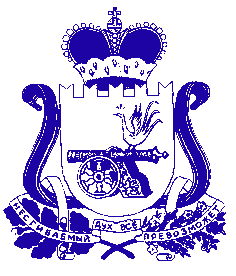 Администрация БЕЛЕНИНСКОГО СЕЛЬСКОГО ПОСЕЛЕНИЯ  СафоновскОГО районА Смоленской областиПОСТАНОВЛЕНИЕот 07.07.2021 г.                                                                                                           № 41О внесении изменений в Административныйрегламент предоставления Администрацией Беленинского сельского поселенияСафоновского района Смоленской областимуниципальной услуги «Предоставление информацииоб объектах недвижимого имущества, находящихсяв муниципальной собственности и предназначенныхдля сдачи в аренду», утвержденный Постановлением Администрации муниципального образования Беленинского сельского поселения Сафоновского района Смоленской области от 27.03.2018 № 41В соответствии с Федеральным законом от 30.12.2020 № 509-ФЗ «Об организации предоставления государственных и муниципальных услуг», постановлением Администрации Беленинского сельского поселения                      «Об утверждении порядка разработки и утверждения административных регламентов предоставления муниципальных услуг», руководствуясь Уставом Беленинского сельского поселения Сафоновского района Смоленской области, Администрация Беленинского сельского поселения Сафоновского района Смоленской областиПОСТАНОВЛЯЕТ:   1. Внести в Административный регламент предоставления Администрацией Беленинского сельского поселения Сафоновского района Смоленской области муниципальной услуги «Предоставление информации об объектах недвижимого имущества, находящихся в муниципальной собственности и предназначенныхдля сдачи в аренду», утвержденный Постановлением Администрации муниципального образования Беленинского сельского поселения Сафоновского района Смоленской области от 27.03.2018 № 41 дополнить частями 9 и 10 следующего содержания:« ч.9. Исчерпывающие перечни оснований для приостановления предоставления государственной или муниципальной услуги или отказа в предоставлении государственной или муниципальной услуги устанавливаются соответственно федеральными законами, принимаемыми в соответствии с ними иными нормативными правовыми актами Российской Федерации, законами и иными нормативными правовыми актами субъектов Российской Федерации, муниципальными правовыми актами».« ч.10. В целях предоставления государственных и муниципальных услуг установление личности заявителя может осуществляться в ходе личного приема по средством предъявления паспорта гражданина Российской Федерации либо иного документа, удостоверяющего личность, в соответствии с законодательством  Российской Федерации или посредством идентификации и аутентификации в органах, предоставляющих государственные услуги, органах, предоставляющих муниципальные услуги, многофункциональных центрах с использованием информационных технологий, предусмотренных частью 18 статьи 14.1 Федерального закона от 27 июля 2006 года № 149-ФЗ « Об информации, информационных технологиях и о защите информации»».- раздел 2 дополнить пунктом 2.16.3. «органы, предоставляющие государственные услуги, органы, предоставляющие муниципальные услуги, организации, предоставляющие услуги, многофункциональные центры при предоставлении государственных и муниципальных услуг вне зависимости от способа обращения заявителя за предоставлением таких услуг, а также от способа предоставления заявителю результатов предоставления таких услуг направляют в личных кабинет заявителя на едином портале государственных и муниципальных услуг сведения, предусмотренные пунктами 4 и 5 части 3 статьи 21 Федерального закона от 30.12.2020 № 509-ФЗ, в определенном Правительством Российской Федерации порядке, предусматривающем в том числе случаи и порядок предоставления таких сведений для размещения на региональных порталах государственных и муниципальных услуг, в иных государственных информационных системах, с учетом положений нормативных правовых актов субъектов Российской Федерации, определяющих состав передаваемых в соответствии с пунктом 4 статьи 3 настоящей статьи сведений».   2.  Настоящее постановление считать неотъемлемой частью постановления от 27.03.2018  №  35 «Об утверждении Административного регламента предоставления Администрацией Беленинского сельского поселения Сафоновского района Смоленской области муниципальной услуги «Предоставление информации об объектах недвижимого имущества, находящихся в муниципальной собственности и предназначенных для сдачи в аренду».3.  Разместить настоящее постановление на сайте Администрации Беленинского сельского поселения Сафоновского района Смоленской области. Глава муниципального образования Беленинского сельского поселения  Сафоновского района Смоленской области                                            Петрик Л.В.